Уманський державний педагогічний університет імені Павла ТичиниФакультет початкової освітиКафедра фахових методик та інноваційних технологій у початковій школі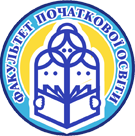 ІНФОРМАЦІЙНИЙ ЛИСТШановні колеги!Запрошуємо Вас до участі у науково-методичному семінарі «Нестандартний урок у початковій школі: особливості організації», який відбудеться  8 лютого 2018 року о 14 год. на базі факультету початкової освіти (навчальний корпус № 3, вул. Садова, 28, ауд. 109).Питання для обговорення: 1. Поняття нестандартного уроку. Розвивально-виховний потенціал нестандартних уроків у практиці роботи початкової школи.2. Організаційно-методичні особливості проведення нестандартних уроків (урок-казка, урок-подорож, урок-проект, урок-діалог та ін.).3. Перегляд мультимедійних презентацій нестандартних уроків, їх обговорення.Регламент:Доповідь на семінарі − до 10 хв.Відповідь на запитання та обговорення − до 5 хв.Робоча мова: українська.Адреса організаційного комітету:Кафедра фахових методик та інноваційних технологій у початковій школі Уманського державного педагогічного університету імені Павла Тичини, м. Умань, вул. Садова, 28, ауд. 110.   Контактна інформація: Кандидат педагогічних наук, викладач кафедри фахових методик та інноваційних технологій у початковій школі Лоюк Оксана Вікторівна, тел. моб. (096) 73 74 301, е-mail: fakam110@ukr.net